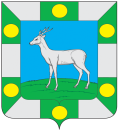 Собрание представителей                сельского поселения Спиридоновка  муниципального  района ВолжскийСамарской областиЧетвертого созываРЕШЕНИЕ«16»  февраля 2024 года                                                                     №  72-3О реализации проекта по благоустройству сельских территорий на 2025 годРуководствуясь Федеральным законом от 06.10.2003 № 131-ФЗ «Об общих принципах организации местного самоуправления в Российской Федерации», Уставом сельского поселения Спиридоновка муниципального района Волжский Самарской области и рассмотрев государственную программу «Комплексное развитие сельских территорий Самарской области на 2020-2025 годы», Собрание представителей сельского поселения Спиридоновка РЕШИЛО: 1. Принять участие в 2025 году в рамках реализации государственной программы «Комплексное развитие сельских территорий Самарской области на 2020-2025 годы», по направлению: «Создание и обустройство зон отдыха, спортивных и детских игровых площадок», с проектом: «Ремонт универсальной спортивной площадки с заменой резинового покрытия по адресу: с.Спиридоновка, ул. Заозёрная, 2 а».          2. Опубликовать данное Решение в газете «Новости Спиридоновки» и разместить на официальном сайте администрации сельского поселения Спиридоновка в информационно - телекоммуникационной сети «Интернет».Председатель Собрания представителей сельского поселения Спиридоновка муниципального района Волжский Самарской области                                                                          Т.В. Куркина       Глава сельского поселения Спиридоновка муниципального района Волжский Самарской области                                                                          Н.П. Андреев